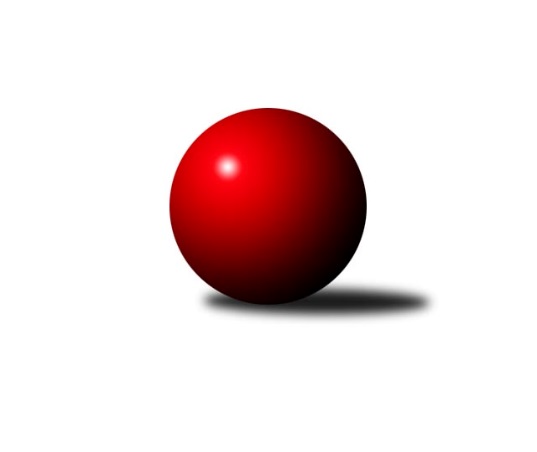 Č.7Ročník 2022/2023	5.11.2022Nejlepšího výkonu v tomto kole: 1633 dosáhlo družstvo: Kuželky Aš FKrajská soutěž 1.třídy KV 2022/2023Výsledky 7. kolaSouhrnný přehled výsledků:TJ Šabina B	- Kuželky Aš E	2:10	1366:1565		4.11.SKK K.Vary B 	- TJ Lomnice F	10:2	1605:1520		5.11.Kuž.Ji.Hazlov C	- Kuželky Aš F	0:12	1443:1633		5.11.Loko Cheb D 	- Kuž.Ji.Hazlov D	4:8	1586:1618		5.11.Kuželky Aš D	- So.Útvina B	12:0	1626:1364		5.11.TJ Šabina B	- Kuželky Aš D	8:4	1468:1462		30.10.Tabulka družstev:	1.	Kuželky Aš E	7	5	2	0	65 : 19 	 	 1627	12	2.	Slovan K.Vary D	6	4	1	1	44 : 28 	 	 1546	9	3.	Kuželky Aš D	7	4	0	3	53 : 31 	 	 1567	8	4.	Kuželky Aš F	6	4	0	2	38 : 34 	 	 1569	8	5.	TJ Lomnice F	6	4	0	2	35 : 37 	 	 1512	8	6.	So.Útvina B	6	3	0	3	38 : 34 	 	 1489	6	7.	SKK K.Vary B	6	3	0	3	36 : 36 	 	 1495	6	8.	Kuž.Ji.Hazlov D	6	2	0	4	28 : 44 	 	 1462	4	9.	TJ Šabina B	8	2	0	6	37 : 59 	 	 1388	4	10.	Kuž.Ji.Hazlov C	7	2	0	5	24 : 60 	 	 1450	4	11.	Loko Cheb D	7	1	1	5	34 : 50 	 	 1491	3Podrobné výsledky kola:	 TJ Šabina B	1366	2:10	1565	Kuželky Aš E	Michaela Pešková	 	 184 	 192 		376 	 2:0 	 359 	 	179 	 180		Jiří Plavec	Patricia Bláhová	 	 160 	 166 		326 	 0:2 	 369 	 	196 	 173		Vladimír Míšanek	Tereza Lorenzová	 	 147 	 140 		287 	 0:2 	 406 	 	198 	 208		František Mazák st.	Stanislav Květoň	 	 176 	 201 		377 	 0:2 	 431 	 	215 	 216		František Mazák ml.rozhodčí: Gerhard BrandlNejlepší výkon utkání: 431 - František Mazák ml.	 SKK K.Vary B 	1605	10:2	1520	TJ Lomnice F	Blanka Martinková	 	 208 	 213 		421 	 2:0 	 402 	 	206 	 196		Jan Ritschel	Pavel Pazdera	 	 218 	 191 		409 	 2:0 	 349 	 	179 	 170		Kateřina Maňáková	Jiří Gabriško	 	 205 	 198 		403 	 2:0 	 367 	 	199 	 168		Ladislav Litvák	Miroslav Špaček	 	 192 	 180 		372 	 0:2 	 402 	 	196 	 206		Ludvík Maňákrozhodčí: Václav ŠnajdrNejlepší výkon utkání: 421 - Blanka Martinková	 Kuž.Ji.Hazlov C	1443	0:12	1633	Kuželky Aš F	Tomáš Tuček	 	 168 	 183 		351 	 0:2 	 405 	 	201 	 204		Radovan Duhai	Ludmila Harazinová	 	 167 	 198 		365 	 0:2 	 426 	 	220 	 206		Štěpán Drofa	Jan Bartoš	 	 201 	 169 		370 	 0:2 	 383 	 	188 	 195		Karel Stehlík	Nela Zadražilová	 	 166 	 191 		357 	 0:2 	 419 	 	203 	 216		Nikola Stehlíkovározhodčí: Pavel RepčíkNejlepší výkon utkání: 426 - Štěpán Drofa	 Loko Cheb D 	1586	4:8	1618	Kuž.Ji.Hazlov D	Jiří Vácha	 	 209 	 243 		452 	 2:0 	 433 	 	209 	 224		Nikol Jurdová	Josef Jančula	 	 175 	 171 		346 	 0:2 	 399 	 	201 	 198		Pavel Benčík	Ivan Rambousek	 	 207 	 229 		436 	 2:0 	 410 	 	204 	 206		Veronika Fajtová	Pavel Feksa	 	 186 	 166 		352 	 0:2 	 376 	 	196 	 180		Miroslav Jurdarozhodčí:  Vedoucí družstevNejlepší výkon utkání: 452 - Jiří Vácha	 Kuželky Aš D	1626	12:0	1364	So.Útvina B	Milada Viewegová *1	 	 190 	 203 		393 	 2:0 	 290 	 	173 	 117		Monika Hejkalová	Anna Davídková	 	 189 	 194 		383 	 2:0 	 300 	 	162 	 138		Karel Drozd	Václav Vieweg	 	 230 	 222 		452 	 2:0 	 384 	 	169 	 215		Jaroslav Palán	Marie Hertelová	 	 185 	 213 		398 	 2:0 	 390 	 	195 	 195		Karel Pejšekrozhodčí: Milada Viewegovástřídání: *1 od 45. hodu František RepčíkNejlepší výkon utkání: 452 - Václav Vieweg	 TJ Šabina B	1468	8:4	1462	Kuželky Aš D	Michaela Pešková	 	 202 	 173 		375 	 2:0 	 350 	 	181 	 169		František Repčík	Tereza Lorenzová	 	 145 	 147 		292 	 0:2 	 361 	 	187 	 174		Václav Buďka	Patricia Bláhová	 	 182 	 194 		376 	 0:2 	 389 	 	198 	 191		Václav Vieweg	Aleš Lenomar	 	 215 	 210 		425 	 2:0 	 362 	 	189 	 173		Marie Hertelovározhodčí: Gerhard BrandlNejlepší výkon utkání: 425 - Aleš LenomarPořadí jednotlivců:	jméno hráče	družstvo	celkem	plné	dorážka	chyby	poměr kuž.	Maximum	1.	František Mazák  st.	Kuželky Aš E	421.40	289.9	131.5	6.5	5/5	(460)	2.	František Mazák  ml.	Kuželky Aš E	418.50	289.0	129.5	6.3	4/5	(448)	3.	Filip Kalina 	So.Útvina B	416.78	295.0	121.8	9.9	3/3	(447)	4.	Václav Hlaváč  ml.	Slovan K.Vary D	413.50	292.4	121.1	8.8	2/3	(430)	5.	Pavel Benčík 	Kuž.Ji.Hazlov D	411.70	284.7	127.0	9.8	5/5	(468)	6.	Ludvík Maňák 	TJ Lomnice F	411.08	296.3	114.8	8.4	3/3	(457)	7.	Adolf Klepáček 	Loko Cheb D 	410.00	286.3	123.7	9.0	3/4	(456)	8.	Václav Vieweg 	Kuželky Aš D	407.13	283.6	123.5	7.9	3/3	(452)	9.	Jiří Vácha 	Loko Cheb D 	405.22	283.3	121.9	8.4	3/4	(452)	10.	Vladimír Míšanek 	Kuželky Aš E	405.13	282.6	122.5	9.2	5/5	(443)	11.	Marie Hertelová 	Kuželky Aš D	402.53	290.5	112.0	11.7	3/3	(460)	12.	Radovan Duhai 	Kuželky Aš F	402.08	289.8	112.3	11.9	4/4	(437)	13.	Miloš Peka 	Kuž.Ji.Hazlov C	399.25	279.0	120.3	9.5	2/3	(410)	14.	František Korbel 	Slovan K.Vary D	396.92	292.3	104.7	13.0	3/3	(404)	15.	Václav Buďka 	Kuželky Aš D	393.00	286.5	106.5	15.0	2/3	(425)	16.	Nikola Stehlíková 	Kuželky Aš F	391.00	273.5	117.5	12.0	4/4	(423)	17.	Jan Ritschel 	TJ Lomnice F	390.67	274.4	116.3	12.7	3/3	(410)	18.	Aleš Lenomar 	TJ Šabina B	390.00	274.0	116.0	13.3	4/5	(431)	19.	Lukáš Zeman 	Slovan K.Vary D	389.00	278.3	110.7	11.8	3/3	(427)	20.	Karel Pejšek 	So.Útvina B	388.67	286.7	102.0	10.7	3/3	(399)	21.	Jiří Plavec 	Kuželky Aš E	388.60	275.3	113.3	12.0	5/5	(424)	22.	Ivan Rambousek 	Loko Cheb D 	383.83	275.0	108.8	10.2	3/4	(453)	23.	Karel Stehlík 	Kuželky Aš F	383.00	283.7	99.3	13.3	3/4	(391)	24.	Štěpán Drofa 	Kuželky Aš F	380.25	272.0	108.3	10.3	4/4	(426)	25.	Jan Bartoš 	Kuž.Ji.Hazlov C	378.50	278.0	100.5	14.1	3/3	(404)	26.	Ladislav Litvák 	TJ Lomnice F	377.63	267.4	110.3	12.3	2/3	(415)	27.	Jaroslav Palán 	So.Útvina B	376.50	271.0	105.5	12.0	3/3	(410)	28.	Tomáš Tuček 	Kuž.Ji.Hazlov C	375.67	282.7	93.0	15.0	3/3	(395)	29.	Jiří Mitáček  st.	SKK K.Vary B 	375.38	277.5	97.9	16.0	4/4	(384)	30.	Miroslav Špaček 	SKK K.Vary B 	373.67	273.1	100.6	11.7	4/4	(408)	31.	Yvona Mašková 	Loko Cheb D 	373.67	281.7	92.0	17.0	3/4	(397)	32.	František Repčík 	Kuželky Aš D	370.00	270.4	99.6	11.7	3/3	(438)	33.	Patricia Bláhová 	TJ Šabina B	367.92	265.4	102.5	11.8	4/5	(396)	34.	Zdeněk Kříž  ml.	Slovan K.Vary D	358.67	260.7	98.0	16.0	3/3	(425)	35.	Veronika Fajtová 	Kuž.Ji.Hazlov D	358.50	258.9	99.6	15.6	5/5	(410)	36.	Veronika Fantová 	Kuž.Ji.Hazlov C	356.50	256.0	100.5	14.3	2/3	(362)	37.	Michaela Pešková 	TJ Šabina B	353.50	247.9	105.6	14.6	4/5	(380)	38.	Ludmila Harazinová 	Kuž.Ji.Hazlov C	349.00	261.0	88.0	19.0	3/3	(365)	39.	Miroslav Jurda 	Kuž.Ji.Hazlov D	347.00	252.2	94.8	14.8	5/5	(376)	40.	Pavel Feksa 	Loko Cheb D 	343.67	262.9	80.8	21.0	3/4	(378)	41.	Nela Zadražilová 	Kuž.Ji.Hazlov C	332.83	248.0	84.8	19.0	3/3	(364)	42.	Kateřina Maňáková 	TJ Lomnice F	324.33	242.3	82.1	18.8	3/3	(349)	43.	Tereza Lorenzová 	TJ Šabina B	287.73	216.3	71.5	22.9	5/5	(325)	44.	Monika Hejkalová 	So.Útvina B	286.50	218.0	68.5	28.5	2/3	(290)		Radek Duhai 	Kuželky Aš F	441.00	290.0	151.0	9.0	1/4	(441)		Vojtěch Mazák 	Kuželky Aš F	420.17	292.2	128.0	10.3	2/4	(451)		Milada Viewegová 	Kuželky Aš D	418.00	284.0	134.0	6.0	1/3	(418)		Jiří Gabriško 	SKK K.Vary B 	410.00	285.7	124.3	7.3	1/4	(415)		Antonín Čevela 	So.Útvina B	410.00	286.0	124.0	7.0	1/3	(410)		Pavel Pazdera 	SKK K.Vary B 	409.00	293.0	116.0	7.0	1/4	(409)		Tomáš Koubek 	TJ Lomnice F	401.00	284.0	117.0	9.0	1/3	(401)		František Mazák  nejml.	Kuželky Aš E	400.50	290.5	110.0	7.5	2/5	(402)		Petr Bubeníček 	So.Útvina B	399.67	282.7	117.0	8.3	1/3	(411)		Libor Kupka 	SKK K.Vary B 	397.00	299.0	98.0	11.0	1/4	(397)		Blanka Martinková 	SKK K.Vary B 	396.17	296.0	100.2	17.3	2/4	(431)		Robert Žalud 	Slovan K.Vary D	391.00	268.0	123.0	9.0	1/3	(391)		Stanislav Květoň 	TJ Šabina B	386.22	265.2	121.0	8.8	3/5	(400)		Vojtěch Čižmar 	Kuželky Aš F	370.00	260.0	110.0	12.5	1/4	(380)		Anna Davídková 	Kuželky Aš D	367.75	265.8	102.0	14.0	1/3	(384)		Pavel Pokorný 	Loko Cheb D 	363.00	268.8	94.3	18.0	2/4	(403)		Nikol Jurdová 	Kuž.Ji.Hazlov D	351.67	251.7	100.0	17.0	3/5	(433)		Josef Jančula 	Loko Cheb D 	345.17	250.7	94.5	16.5	2/4	(368)		Irena Balcarová 	SKK K.Vary B 	343.50	264.5	79.0	21.0	2/4	(354)		Václav Šnajdr 	SKK K.Vary B 	340.50	260.5	80.0	22.0	2/4	(374)		Miroslava Utikalová 	Kuž.Ji.Hazlov D	339.00	243.7	95.3	14.3	3/5	(360)		Martin Kopač 	Slovan K.Vary D	327.00	249.0	78.0	23.0	1/3	(327)		Karel Drozd 	So.Útvina B	300.00	223.0	77.0	21.0	1/3	(300)		Pavel Pešek 	TJ Šabina B	251.00	191.0	60.0	25.0	1/5	(251)Sportovně technické informace:Starty náhradníků:registrační číslo	jméno a příjmení 	datum startu 	družstvo	číslo startu
Hráči dopsaní na soupisku:registrační číslo	jméno a příjmení 	datum startu 	družstvo	Program dalšího kola:8. kolo12.11.2022	so	9:00	Kuželky Aš E - TJ Lomnice F	12.11.2022	so	14:30	Kuž.Ji.Hazlov D - Kuželky Aš D	12.11.2022	so	15:00	Kuželky Aš F - SKK K.Vary B 				TJ Šabina B - -- volný los --	12.11.2022	so	18:00	Slovan K.Vary D - Loko Cheb D 	13.11.2022	ne	14:00	So.Útvina B - Kuž.Ji.Hazlov C	Nejlepší šestka kola - absolutněNejlepší šestka kola - absolutněNejlepší šestka kola - absolutněNejlepší šestka kola - absolutněNejlepší šestka kola - dle průměru kuželenNejlepší šestka kola - dle průměru kuželenNejlepší šestka kola - dle průměru kuželenNejlepší šestka kola - dle průměru kuželenNejlepší šestka kola - dle průměru kuželenPočetJménoNázev týmuVýkonPočetJménoNázev týmuPrůměr (%)Výkon2xJiří VáchaLoko Cheb D4522xFrantišek Mazák ml.Kuželky Aš E118.374313xVáclav ViewegKuželky Aš D4522xJiří VáchaLoko Cheb D113.354522xIvan RambousekLoko Cheb D4362xVáclav ViewegKuželky Aš D112.554521xNikol JurdováKuž.Ji.Hazlov D4334xFrantišek Mazák st.Kuželky Aš E111.54063xFrantišek Mazák ml.Kuželky Aš E4311xŠtěpán DrofaKuželky Aš F111.434261xŠtěpán DrofaKuželky Aš F4261xNikola StehlíkováKuželky Aš F109.6419